马学军一、个人简介马学军, 博士，研究员，博士研究生导师。1988年毕业于武汉大学病毒及分子生物学系，1999毕业于中国疾病预防控制中心病毒预防控制所病毒基因工程国家重点实验室，获理学博士学位。1999.9月至2004年在美国新泽西州立大学高级生物技术和医学研究中心深造。现任中国疾病预防控制中心病毒病预防控制所中心实验室主任。承担多项科研课题，多个项目和领域的评审专家，多个协会和联盟的常务理事，中华实验和临床病毒学杂志执行主编，多个中英文杂志的编委。主要从事分子检测技术平台的建立和应用工作，包括未知病毒发现和鉴定、病毒病症候群监测、高通量检测、自动化检测，现场检测和生物信息学技术等。近五年作为通讯作者在SCI期刊发表论文50余篇, 中文核心期刊论文50余篇，申请专利10余项。主译“精编分子生物学实验指南” 第4版。 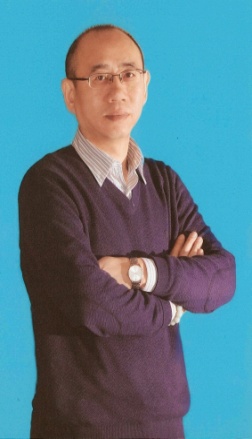 主办和主持全国第一、第二届疾控系统核酸检测新技术高级培训班和全国首届疾控NGS技术应用论坛。 二、主要研究方向病原体分子检测技术平台的建立和应用工作，包括未知病毒发现和鉴定、病毒病症候群监测、高通量检测、自动化检测，现场检测和生物信息学技术等。三、代表性科研项目国家重点研发计划：未知与新型病原识别和确认新技术北京市科委：各级综合医院病毒性肺炎筛查检测技术研究广州市科委：新型核酸等温扩增技术检测重大病毒性传染病病原体的研究四、代表性论文、成果（2011年以来）Association of targeted multiplex PCR with resequencing microarray for the detection of multiple respiratory pathogens  Front. Microbiol. 2015, 6:532Complete Genome Sequence of Middle East Respiratory Syndrom Coronavirus (MERS-CoV) from the First Imported MERS-CoV Case in China  Genome Announcements 3(4) · August (2015)Etiology of Multiple Non-EV71 and Non- CVA16 Enteroviruses Associated with Hand, Foot and Mouth Disease in Jinan, China, 2009—June 2013  PLoS ONE (2015) 10(11): e0142733. doi:10.1371/ journal.pone.0142733A Reverse Transcription Genome Exponential Amplification Reaction Assay for Visual Detection of Middle East Respiratory Syndrome Coronavirus     Infect Dis Trans Med 2015;1(01):6-8Four-Tube Multiplex Real-Time PCR Assay and Melting Curve Analysis for Simultaneous Detection of Twelve Enteric Viruses and Bacteria  Journal of Microbiological Methods 118 (2015) 93–98(2016)Simultaneous detection of 13 viruses involved in meningoencephalitis using a newly developed Multiplex- PCR Mag-Array system, International Journal of Infectious Diseases (2016), http://dx.doi.org/10.1016/j.ijid.2016.05.023Complete genome sequence of Zika virus from the first imported case in mainland China. Genome Announc 4(2):e00291-16. doi:10.1128/genomeA.00291-16，(2016)Reverse transcription genome exponential amplification reactionassay for rapid and universal detection of human rhinoviruses Arch Virol，DOI 10.1007/s00705-016-2858-z  (2016)VIP: an integrated pipeline for metagenomics of virus identification and discovery. Sci. Rep. 6, 23774; doi: 10.1038/srep23774 (2016).Clinical Evaluation of a Single-Tube Multiple RT-PCR Assay for the Detectionof 13 Common Virus Types/Subtypes Associated with Acute Respiratory Infection. PLoS ONE 11(4): e0152702. doi:10.1371/journal.pone.0152702 （2016）Development of a Highly Sensitive Real-Time nested RT-PCR Assay in a Single Closed Tube for Detection of Enterovirus 71 in Hand, Foot, and Mouth Disease    Arch Virol， (2016)  （accepted)